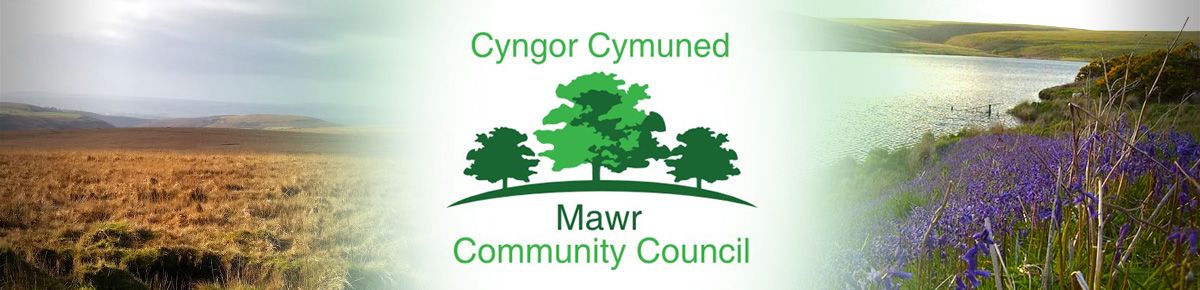 Clerk / Responsible Financial Officer: Mrs. M. L. Gabriel – DaviesC/O Penmount,150 Alexandra Road, Gorseinon, Swansea SA4 4PE                     Telephone: 07368 652254 E-mail: clerk.rfo@mawrcommunitycouncil.cymru     www.mawrcommunitycouncil.org.ukMinutes of Mawr Community Council held remotely via Zoom on Monday 13 June 2022 at 7.00pm.Present: Cllr. Linda Frame (Chair -LF), Cllr. Ian Price (Vice-Chair - IP), Cllr. Tom Roberts (TR), Cllr. Geraint Thomas (GT), County Councillors for Clydach – Cllr. Matthew Bailey (MB), County Councilor for Llangyfelach – Cllr. Mart Tribe (MT), County Councillors for Pontarddulais – Cllr. Philip Downing (PD), Cllr. Kevin Griffiths (KG), Sue Morgan (SM), Tessa Gabriel-Davies (Clerk - TGD) Apologies for absence – County Cllr. Brigitte Rowlands, County Cllr. Gordon Walker, Neil RushbyDeclarations of Interest - NonePublic Forum – No issues raisedProject Coordinator’s Report on Biodiversity – the full report will be posted on the website. CCP – the polytunnel was damaged during the Jubilee party when a fire was lit inside the polytunnel and the skin of the polytunnel was slashed in several places.  The damage was repaired.  However, more damage was done to the polytunnel when someone kicked holes and dents in the polytunnel cover.  The Project Coordinator has repaired the damage and the council has had to bear the costs of the repair. LF has spoken with the PCSO in Clydach.  Garnswllt – the greenhouse was damaged with the door being kicked in and cigarette butts found inside. Some of the plants were also pulled up. The incidents were reported to the police and an Occurrence Report has been generated. It was reported that information on all the PCSOs are held by Felindre Police and that Rhodri Mason is one of the PCSOs serving the area.County Councillors’ ReportsPontarddulais  - (i) Cllr. Griffiths – mentioned the training for councillors, thanked BR for the planters in Garnswllt.  He also mentioned that signage for road traffic will be ordered.  (ii) Cllr. Downing – reported that most councillors have been busy attending the various training sessions organised by Swansea Council for county councillors which include Code of Conduct i.e. gifts/hospitality etc; planning and licensing, recruitment and selection, data protection and cyber security, FOIA, violence and domestic abuse. He also stated that he cannot attend scrutiny meetings as he was a Cabinet member for Economy and Infrastructure. He stated that he will be holding surgeries for Garnswllt residents at Canolfan y Bont on the first Monday of each month from 5:00 p.m. to 7:00 p.m. until Garnswllt Hall is ready to be used. Llangyfelach - Cllr. Tribe – reported that an upgrade of council properties in Bwlchygwin will begin next month. There will be increased police patrols in Felindre and he will be meeting with South Wales Police in the next fortnight to discuss measures to eliminate fly-tipping in the area. Pot holes at the entrance to the village from Llangyfelach have been repaired. The damaged turnstile at Five Roads has been reported. He also commended the organisers of the Jubilee party held at Country Shepherds Inn. Clydach – (i) Cllr. Bailey informed the council that a newsletter is coming out next week and that they are developing a website as a one-stop site for information on what’s happening in the area. There will be a monthly page in the Pontardawe Community Magazine and on social media through Facebook. A Youth Club in Clydach will be held every Monday evening and young people will be transported by bus to the venue in Forge Fach Community Resource Centre.  Evolve will run the transport and they are currently in the process of applying for a grant of £10k, which will be used to look at improving the bus service. A pilot initiative of a minibus service for Clydach, Rhydypandy, Craig-Cefn-Parc and Glais will be trialed next month. Gellionen School is purchasing a minibus and there are talks about working in collaboration with the school. (ii) Cllr. Rowlands gave her apologies but sent a message thanking the CCP Hall Committee for the use of the hall during the Jubilee party. Cllr. Thomas commented that Mawr has been adversely impacted by the negligence of the county council in not paying sufficient attention to the rural communities. He made a plea to the county councillors to conduct a complete appraisal of the whole of Mawr as a consistent approach from all councillors of the three wards citing the examples of the potholes, conditions of the roads with very dangerous ditches, road safety and traffic signs hidden by overgrown hedgerows.  Felindre Hall has CCTV cameras which have helped and assisted police in their investigations. Cllr. Downing responded that some of the issues can be resolved using the county councillors budget. Cllr Thomas stated that statutory functions as indicated in the comments made should not come out of the County Councillors Community Budget.Cllr. Frame offered to go with the county councillors to inspect the Mawr area.The signage in Welsh was also an issue as it transpired that signs for Craig Cefn Parc are spelled differently. Cllr. Frame mentioned that there is a Welsh Government website that lists the names of every village with the correct spelling.The minutes from the last meeting held on 16 May 2022 were confirmed as accurate and accepted. Matters arising from the minutes – Will be discussed as they come up on the agenda items. Co-option – It was agreed that the Council will undertake the co-option process after the full council meeting for the applications received. Participatory Budget – there were no applications for the Participatory Budget grant.  All 4 applicants for the Jubilee party have received the grants.The specification for a new grounds maintenance contract is being finalised by Cllr. Frame and Cllr. Thomas and will be circulated prior to the meeting in July 2022.  The Project Coordinator has also had an input in light of the Biodiversity Project in CCP and Garnswllt.Halls update: Garnswllt Hall – Cllr. Frame has been going to the hall twice a week to oversee the work being carried out. The ceilings in the main hall and back rooms have been replaced. The heating has been restored and the back toilet has been tiled using the tiles bought by the Hall Committee. A new toilet and sink are to be installed. The disabled toilet has been reconfigured to incorporate a baby changing facility. The new door to the main hall and the double doors for disabled access at the rear of the building have been installed.  A broken pane of glass in the window of the front toilet has been replaced.  A Fire Risk Assessment will be undertaken on 17 June. The grounds maintenance company has been asked to cut the grass around the hall.  Still waiting to hear whether the MyG grant application or the flooring and kitchen has been successful. Decorators and builders have been contacted for quotes to continue the refurbishment. It is intended to re-open the hall in time for the holiday Activities Club. Felindre Hall – Sue Morgan, Chairperson of the hall Committee reported that the casing for the light in the field had rusted and is a potential risk so it has now been fenced off and an electrician will be contacted to check if the electricity is still live before the lights are taken down using a cherry picker. The router for the WiFi has been reset but the signal is still weak. However, it has been recommended by BT to change to fibre optic as the hall is a short distance from the cabinet. The hall has been cleared and spring-cleaned. The cleaning company has resumed the regular weekly cleaning of the hall.  The hall has been taking a lot of bookings and is busy with parties including the football presentation. Some of the regular groups are still a bit wary to return to their usual activities. The field is well maintained and looks very attractive, specially with the outdoor exercise equipment and Jubilee picnic table which are being enjoyed by the residents. (Cllr. Mark Tribe gave his apologies and left the meeting)  CCP Hall – Cllr. Frame reported that the work on the flat roofs has started. The roofers will return to the hall on 27 June to continue their work. Still waiting to hear whether the MyG grant application for the pitched roof has been successful. The Hall Committee lent the tables and chairs to the Jubilee party held at Ffordd Ellen recreation ground. The Hall Committee has also agreed to pay for two new windows in the kitchen and the council will pay for the new main door to the hall.      Clerk’s General Report: a) Grants: (i) The benches and picnic tables for Garnswllt Fields have been   delivered and have been set up.  The council will order little plaques acknowledging Mynydd y Gwair Wind Farm Community Fund to put on the benches. The grant final report and evaluation form will be submitted to SCVS. (ii) The Jubilee benches and picnic tables have also been delivered and set up in Felindre and Craig Cefn Parc.  (iii) CYP Grant for £4,000.00 has been approved by Swansea Council for the Summer Activities Club.  The council has already received expressions of interest from residents.  A meeting will be held with the Play Leader and Play Workers in early July to plan and prepare the activities and promote the Activities Club.b) Social Media – (i) Newsletter to be updated to report on new developments in the community.  (ii) Website will be redesigned to make it more user friendly and easier to navigate.  (iii) News items and announcements have been posted on the Mawr Community Council page and also on the FB pages of the various community groups within Mawr.  (iv) The old notice boards have been replaced in Garnswllt outside the hall and at the bus stop at the junction of Heol y Mynydd and Heol y Garn.  To consider planning applications: (already circulated) Correspondence: (already circulated) Financial Reports – 2021-2022 Financial Year Return has been accepted by the council.  A new internal auditor has been appointed by the council. Staff Matters - This section is confidential and is therefore, closed to the public as agreed in full council meeting.Date and time of next meeting – 11 July 2022 at 7:00 p.m. The meeting ended at 8:16 p.m. Note: Cllr. Tribe left the meeting early, after the update on Felindre Hall. M. L. Gabriel – Davies, Clerk and Responsible Financial Officer